俄勒岡州表現計畫根據2004年《殘疾人教育法》(IDEA)，俄勒岡州教育部(ODE)必須向特殊教育方案辦公室(OSEP)提交一份為期六年的州表現計畫(SPP)。OSEP制定了主要的業績衡量標準，稱為指標，以衡量各項遵守情況和結果。OSEP為合規指標設定目標，ODE為結果指標設定目標。SPP必須包括每個結果指標的相應目標。ODE每年在年度執行情況報告(APR)中報告在實現這些指標方面取得的進展。ODE必須每六年審查一次成果目標，並讓主要合作夥伴參與制定新的目標。ODE目前正在尋求與必須建立目標的指標相關的回饋，並將於2021年12月舉行公開回饋會議，討論與該指標相關的資料。請參閱ODE州特殊教育績效計畫和年度報告網頁，獲取更多資訊並註冊公共回饋會議。您也可以通過以下方式，在不參加會議的情況下提供回饋：調查連結。指標會衡量什麼，為什麼重要？指標B8通過測量有子女接受特殊教育服務的家長的百分比，說明學校促進家長參與是改善殘疾兒童服務和效果的一種手段，從而在限制最少的環境（LRE）中實現免費適當的公共教育（FAPE）。資料來源是什麼？俄勒岡州將通過承包商，對通過抽樣選擇的家庭進行年度父母調查。是否需要為該指標設置或重置基本線？是的，ODE建議使用我們最近獲得的資料作為2020-2025年FFY州績效計畫這一指標的新基線，詳情如下：俄勒岡州隨著時間的推移表現如何？新的目標是什麼？在我們收到合作夥伴的來信之前，ODE不會設定新的目標。有幾種方法可以設定新的目標。可以根據最終資料設定百分比增長，或者檢查一段時間的趨勢，並根據趨勢做出預測。關於設置目標的一些有用資訊：目標旨在支援改善兒童和家庭的成果和結果。這些目標應該觸手可及，但仍顯示出增長趨勢。 改變需要時間。在創建目標時，可以牢記這一觀念。例如，目標可能連續幾年保持不變，然後在最終目標年(FFY2025)略有改善。或者，目標可以顯示每年略有改善.示例A例A顯示了逐漸增加的趨勢。例B例B顯示增長更加迅速的情況。如果您需要更多資訊以便提供回饋，請聯繫：Brad Lenhardt，教育專家  brad.lenhardt@state.or.us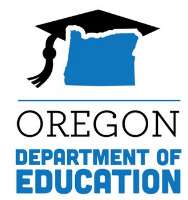 州表現計畫（SPP）概況介紹指標B8: 家長參與州表現計畫（SPP）概況介紹指標B8: 家長參與州表現計畫（SPP）概況介紹指標B8: 家長參與州表現計畫（SPP）概況介紹指標B8: 家長參與新基線學齡前/B619=88.99%學齡/B611=83.56%群體基線FFY201420152016201720182019學前階段2014目標≥.82.18%82.48%82.68%83.68%85.68%85.68%學前階段82.18%日期82.18%81.16%86.23%79.37%84.59%88.99%群體基線FFY201420152016201720182019學齡兒童2014目標≥.76.23%76.73%77.73%78.73%81.23%81.23%學齡兒童76.23%日期76.23%78.12%78.74%79.43%78.98%83.56%FFY202020212022202320242025學齡前目標 ≥|88.99%88.99%88.99%89.00%89.00%89.00%學齡目標 ≥|83.56%84.05%84.54%85.02%85.51%86.00%FFY202020212022202320242025學齡前目標 ≥|88.99%89.39%89.79%90.20%90.60%91.00%學齡目標 ≥|83.56%84.45%85.34%86.22%87.11%88.00%